Details of the disciplineCurriculum1. Description of the discipline, its purpose, subject of study and learning outcomesThe main purpose of the discipline «Logic» is the formation of the ability to solve complex specialized problems and practical problems of applied physics and nanomaterials, which involves the application of theories and methods of physics, mathematics and engineering and is characterized by complexity and uncertainty, which involves studying and applying the laws of logic: the law of identity, the exclusion of contradictions, the exclusion of the third, sufficient grounds and detailed acquaintance with the rules of construction and methods of effective use in the process of thinking such logical forms as concepts, judgments, inferences. Forms of thinking are considered not only as a tool for learning about the world, but also as a means of improving the effectiveness of communication.It should be noted that the laws of formal logic underlie modern computer programming and mathematical modeling, so this function of logic is considered in particular detail. In this regard, the main focus is on the study of deductive reasoning. But the work on the generalization of empirical material requires mastery and methods of inductive research, the study of which is devoted to a separate topic.During the study of the discipline, higher education students will acquire the following abilities and skills:knowledge: basic laws of formal logic; structure and general characteristics of logical forms; requirements for the definition and division of concepts; classification of judgments on various bases; values ​​of logical connectors; classification of inferences by the number of bases, by composition, by the direction of the conclusion, by the nature of the conclusion, by the type of bases; operations by means of which direct inferences are formed; structure and rules of figures of simple categorical syllogism; main types of complex, abbreviated and complex abbreviated inferences; general logical methods such as analysis, synthesis, comparison, deduction, induction; principles of dialectical logic.skills: to reconcile own thinking with the laws of logic; competently form concepts and give them the correct definitions; analyze reasoning in terms of compliance with their rules of logic; use the rules of constructing formal-logical theories to express scientific results; correctly prove and disprove; avoid formal contradictions; correctly formulate and prove hypotheses; isolate sophisms and paralogisms and find logical errors; use the rules of scientific induction to construct generalizations.experience: analysis of natural language texts and scientific texts in terms of their logical structure; establishing relations between the concepts of volume and content; construction of complex judgments and verification of their formalization; determination of the truth of statements by means of tabular construction of logic of statements; correct construction of inferences; analysis of inferences in terms of compliance with their inference rules.General competencies of SVOLC 8: Ability to apply interpersonal skills.LC 11: The ability to exercise their rights and responsibilities as a member of society, to realize the values ​​of civil (free democratic) society and the need for its sustainable development, the rule of law, human and civil rights and freedoms in Ukraine.Professional competencies of SVOFC 6: Ability to use modern theoretical concepts in physics to analyze physical systems.Program learning outcomesPRN 9: Present the results of research and development to specialists and non-specialists, argue their own position.PRN 11: Know the goals of sustainable development and the opportunities of their professional field to achieve them, including in Ukraine.1. Prerequisites and postrequisites of the discipline (place in the structural and logical scheme of education according to the relevant educational program)To master the material of the course «Logic» students must know the course of physics and mathematics in the school curriculum and learn the terminology and concepts of the courses:1. Mathematical analysis;2. Mechanics.Also have a basic level of English not lower than A2.1. The content of the disciplineTopic 1. The subject and meaning of logicTopic 2. Principles of dialectical logicTopic 3. Laws of logicTopic 4. The concept as an elementary form of thinkingTopic 5. JudgmentsTopic 6. InferenceTopic 7. A simple categorical syllogismTopic 8. Hypothesis, analogy, inductionTopic 9. Proof and refutationTopic 10. Methods of inductive researchTopic 11. The nature of thinkingTopic 12. Complex inferencesTraining materials and resourcesRecommended BooksBasic:1. Arkhipova, E.A, Pikhorovich, V.D, Potishchuk, O.O. (2015). Logic: textbook Dnipropetrovsk: Serednyak TK.[In Ukrainian].2. Zhol, K.K.(2002). Introduction to modern logic: textbook. way. for students. humanities. special higher textbook institutions. - Kyiv: Lybid. [In Ukrainian].3. Konversky, A. E. (1998). Logic Textbook for students higher. textbook institutions. - Kyiv: The fourth wave. [In Ukrainian].4. Restall G. (2006). Logic An Introduction by Routledge. – London. [In English ].Additional:1. Arno A., Nicole P. (1991). Logic, or the art of thinking. - Moscow: Nauka. [Іn Russian].2. Berkov, V.F, Yaskevich, J.S, Pavlyukevich, V.I. (1998). Logic: Textbook. for universities. - Мinsk: Tetrasistems. [Іn Russian].3. Zherebkin, V.E. (2008). Logic textbook. – Kyiv:Znanna. [In Ukrainian].4. Ivanov, E.A. (1996). Logic / E.A. Ivanov. - [Textbook]. - Мoscow: Izd-vo BEK. [Іn Russian].5. Ivin, A.A. (1997). Logic. - [Textbook. Manual]. - Мoscow: Znanie. [Іn Russian].6. Ilyenkov, E.V. (1997). Dialectics of abstract and concrete in scientific-theoretical thinking. - Moscow: OSSPEN. [Іn Russian].7. Lars Kristiansen(2020). A Friendly Introduction to Mathematical Logic/ - Publisher: Milne Library Authors. [In English].8. Narsky, I.S. (1969) Dialectical contradiction and logic of cognition. - Мoscow. Nauka. [Іn Russian].9. Pocheptsov, G.A. (2001). Russian semiotics: ideas, methods, personalities, history. - Мoscow. [Іn Russian].10. Sorina, G.V. (1996). Meskov VS Logic in the system of culture / GV Sorina, VS Meskov // Questions of philosophy. - № 2.- Мoscow. [Іn Russian].11. Tarsky A. (1972). Truth and proof // Vopr. philosophy. - 1972. - № 8. - Мoscow. [Іn Russian].12. Tarsky, A. (1999) The concept of truth in the languages ​​of deductive sciences // Philosophy and logic of the Lviv-Warsaw school. – Mоscow. [Іn Russian].13. Frege, G. (1997). Meaning and denotation // Semiotics and Informatics. - Мoscow. [Іn Russian].14. Chelpanov, G.I. (1994). Textbook of logic. - Мoscow: Publishing group «Progress». [Іn Russian].15. Wolf Abraham. (2020). Textbook of Logic Published by Routledge. Allen and Unwin. [In English ].Information resourcesElectronic textbooks(access is provided in the Igor Sikorsky KPI network: library, educational buildings, dormitories)Konversky, A. E. (1998). Logic Textbook for students higher. textbook institutions. - Kyiv: The fourth wave. [In Ukrainian].http://culonline.com.ua/Books/Logika_tradic-Konverskiy_CD.pdf#toolbar=0Arkhipova, E.A, Pikhorovich, V.D, Potishchuk, O.O. (2015). Logic: textbook Dnipropetrovsk: Serednyak TK.[In Ukrainian]. http://ela.kpi.ua/jspui/handle/123456789/26008?mode=full Educational content1. Methods of mastering the discipline (educational component)Lecture classesStudents are encouraged to review the lists of references at the end of each topic. Alsofor in-depth study of the issues, it is advisable to use not only the recommended thematic list, but also the sources listed in section 4.    To perform express control it is necessary to attend lectures and seminars, to work out problematic issues on your own.1. Independent student workIndependent work of students aims to develop creative abilities and activate their development.language activities, the formation of the need for continuous self-replenishment of knowledge and developmentmoral and volitional efforts. The task of independent work of students is to teach students independentlywork with literature, creatively perceive educational material and comprehend it and formskills for daily work in order to obtain and generalize knowledge, skills and abilities.The following types of tasks are assigned to independent work:-processing and comprehension of information obtained directly in the classroom;- work with relevant textbooks and personal lecture notes;- performance of preparatory work of pre-express control;- preparation for the semester control.Policy and control1. The policy of the discipline (educational component)Attending classesAttendance is not mandatory, the final rating of the student is formed solely on the basis of assessment of learning outcomes.Calendar boundary controlIntermediate attestation of students (hereinafter - attestation) is a calendar boundary control. The purpose of the certification is to improve the quality of student learning and monitor the implementation of the schedule of the educational process by students.Academic integrityThe policy and principles of academic integrity are defined in Section 3 of the Code of Honor of the National Technical University of Ukraine «Kyiv Polytechnic Institute named after Igor Sikorsky». Details: https://kpi.ua/code.Norms of ethical behaviorNorms of ethical behavior of students and employees are defined in Section 2 of the Code of Honor of the National Technical University of Ukraine «Kyiv Polytechnic Institute named after Igor Sikorsky». Details: https://kpi.ua/code.Procedure for appealing the results of control measuresStudents have the opportunity to raise any issue related to the control procedure and expect it to be addressed according to predefined procedures.Students have the right to challenge the results of the control measures, but it is obligatory to explain, with which criterion they do not agree according to the assessment.1. Types of control and rating system for assessing learning outcomes (RSO)Rating system for assessing learning outcomesExpress control is estimated from 1 to 12 points, each error is estimated at -1 point.     Completion of the task with the topic is evaluated at the rate of 4 points for each correctly completed task - 1 point, if the task is performed correctly, but with errors.Mandatory conditions for admission to the test:1. Activity in practical classes;2. Positive result of the first attestation and the second attestation.3. Attending lectures.4. Execution of at least one express control.5. A minimum of 60 points is earned during the semester.Semester certification of students   A mandatory condition for admission to the test is that the student writes at least one of the two express tests  Table of translation of rating points to grades on a university scale1. Additional information on the discipline (educational component)List of questions for credit:1. Describe the history of logic as a science2. Explain the tabular construction of the logic of statements.3. Describe the following concepts: «thinking», «psyche», «substance», «thinking body», «personality» in the works of E. Ilyenkov.4. Explain what are the modes of syllogism figures.5. Describe the concept of «dialectical logic».6. Summarize the classification of inferences.7. Explain the division of concepts and rules of division.8. Explain the rules of syllogisms.9. Name the types of simple judgments.10. Make a general description of a simple categorical syllogism.11. Compare the four basic laws of formal logic.12. Explain the distribution of terms in simple categorical judgments.13. Name the classification of inferences by composition, number of bases, the nature of the conclusion.14. Describe the subject and meaning of logic.15. Make a general description of the laws and principles of dialectical logic.16. Name the classification of concepts.17. Give a general description of forms of thinking.18. Analyze the structure of the hypothesis.19. Explain the operation of defining concepts.20. Describe the general characteristics and classification of proof.21. Compare the principle of development with the principle of interconnection of everything with everything.22. Make a general description of the concept in formal logic.23. Make a comparative description of inductive and deductive inferences.24. Compare complex, complex abbreviated and abbreviated inferences.25. Name the classification of inferences by the nature of the direction of the output.26. Give a general description of operations for the formation of concepts.27. Explain the operation of defining concepts.28. Explain the methods of inductive research.29. Analyze the logical operations by which direct inferences are formed.30. Give a general description of the concept of «formalization».31. Describe the relationship between concepts.32. Compare the operation of generalization and restriction of concepts.33. Describe the concept of «analogy».34. Analyze the relationship between simple categorical judgments on the meaning of truth.35 Make a general description of the hypothesis.36. Generalize the classification of hypotheses.37. Give a general description of the refutation.38. Explain the rules of proof and refutation.39. Describe the types of inferences by analogy.40. Describe the polysyllogism and its classification.41. Analyze the entimem and its classification.42. Describe the content and scope of concepts.43. Name the combined classification of judgments by quantity and quality.44. Name the general characteristics of induction.45. Compare the types of induction (complete and incomplete induction).47. Analyze the axiom of the syllogism.48. Determine the difference between formal logic and dialectical.49. Name the main functions of logic as a science.50. Make a general description of complex judgments.Work program of the discipline (syllabus):Olga Olehivna Potishchuk, Associate Professor, Candidate of Philosophical Sciences, was compiledApproved by the department __________ (protocol № ___ from ____________)Agreed by the Methodical Commission faculty protocol № ___ from ____________)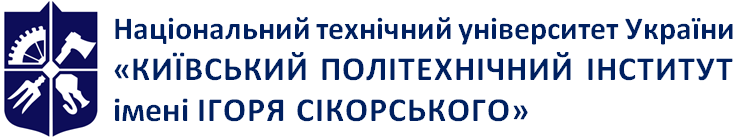 Кафедра філософіїLOGICWork program of the discipline (Syllabus)LOGICWork program of the discipline (Syllabus)LOGICWork program of the discipline (Syllabus)Level of higher education First (bachelor's)Branch of knowledge10 Natural sciencesSpecialty105 Applied Physics and NanomaterialsEducational programApplied physicsDiscipline status SelectiveForm of studyeye (day)Year of preparation, semester  course, autumn / spring semesterThe scope of disciplineTotal number: 60 hoursLectures: 18 hours.Practical classes: 18 hours.Independent work of students: 24 hours.Semester control / control measuresTestLessons schedulehttp://rozklad.kpi.ua/Schedules/ViewSchedule.aspx?v=7ce805c3-c7b4-4cc7-954e-1245a862edeb Language of instructionEnglishInformation aboutcourse leader / teachersCandidate of Philosophical Sciences, Potishchuk Olga Olehivna, 0939617661Course placement Remote resource link (Moodle)https://do.ipo.kpi.ua/course/view.php?id=3273 № з/пThe topic of the lecture and a list of key issues(list of teaching aids, references to literature and tasks on VTS)1Topic 1. The subject and meaning of logic1. Thinking as a subject of logic.2.  Logic in the system of sciences.3. The main concepts of the origin of thinking.4. The main stages of formation of logical science5. Thinking and activity.Basic literature:1, 3, 4Additional literature:1, 2, 3, 4, 5, 14, 15.Tasks for VTS: 1. Give a written description of the definitions: «thinking», «consciousness», «abstract thinking».2Topic 2. Principles of dialectical logic.1. The principle of development.2. The principle of connection of everything with everything.3. The principle of coincidence of historical and logical.Basic literature:1, 3Additional literature:4, 9, 10, 15Tasks for VTS: 1. Describe the basic principles of dialectical logic.3Topic 3. Laws of logic.1. Laws of activity and laws of thinking.2. The law of identity.3. The law of exclusion of contradictions.4. The law of the excluded third.5. The law of sufficient grounds.6. The ratio of formal and dialectical logicBasic literature:2, 3, 4Supporting literature:1, 2, 3, 4, 5, 6, 7, 9,13, 14.Tasks for VTS: 1. Describe the basic laws of formal logic.4Topic 4. The concept as an elementary form of thinking.1. General characteristics of the concept.2. See to understand.3. The relationship between concepts.4. Operations on the formation of concepts.Basic literature:1, 2, 3, 4Supporting literature:1, 2, 3, 4, 5, 6, 7, 12, 13, 15.Tasks on VTS:1. Give an example of general non-registering concepts.2. What kind of division is most often used in science?5.Topic 5. Judgments.1. The structure of judgment.2. Classification of judgments.3. The relationship between simple categorical judgments of truth.4. Distribution of terms in simple categorical judgments.5. Complex judgments.Basic literature:2, 4Supporting literature:1, 2, 3, 4, 6, 7, 11, 14, 15.Tasks on VTS:1. Give a general description of modal judgments.2. Come up with a complex judgment, which would consist of six simple ones, and use the table to check whether it is a logical law.6.Topic 6. Inference.1.General characteristics of inference.2. Classification of inferences.3. Logical operations for the formation of direct inferences.4. Conditional and divisive inferences.Basic literature:2, 3Supporting literature:1, 2, 3, 4, 5, 6, 7, 15.VTS task: What is the logical role of dilemmas.7. Topic 7. A simple categorical syllogism.1. The structure of a simple categorical syllogism.2. Axiom of syllogism.3. Rules of syllogism:4. Moduses of syllogism figures.5. Complex and complex abbreviated inferences.Basic literature:1, 3Supporting literature:1, 2, 9, 10, 11, 13, 15.VTS Task: Give an example of a simple categorical syllogism?8.Topic 8. Hypothesis, analogy, induction.1. The concept and structure of the hypothesis.2. Conditions for effective application of the analogy.3. Popular and scientific induction.4. Methods of inductive research.Basic literature:2, 4Supporting literature:1, 2, 3, 4, 6, 7, 9, 11, 15.Tasks on VTS:1. How does a hypothesis differ from a theory?2. Name the characteristics of complete induction.9.Topic 9. Proof and refutation.1. General characteristics of the proof2. Classification of evidence.3. Refutation.  Basic literature:3, 4Supporting literature:1, 2, 6, 7, 9, 11, 12, 15.VTS Task: What is the basis for dividing evidence into direct and indirect?The name of the topics and a list of key issues(list of didactic support, references)Topic 1. The subject and meaning of logicDevelopment of thinking and development of ideas about thinking. The main stages of formation of logical science. Thinking and language. The main concepts of the origin of thinking. Thinking and activity. Social and individual thinking.Basic literature:1, 2, 4Additional literature:4, 9, 10, 12Topic 2. Principles of dialectical logicThe principle of development. The principle of connection of everything with everything. The principle of coincidence of historical and logical.Basic literature:1, 3, 4Additional literature:4, 9, 10, 13Topic 3. Laws of logicThe law of identity. The law of exclusion of contradictions. The law of the excluded third.The law of sufficient grounds.Basic literature:1, 4Additional literature:1, 3, 4, 8, 12, 13Topic 4. The concept as an elementary form of thinkingConcepts in formal and dialectical logic. Classification of concepts. The relationship betweenconcepts. Generalization and constraint operations. Analysis and synthesis. Comparison.Definition of concepts. Separation of concepts.Basic literature:1, 4Additional literature:3, 4, 5, 6, 8,11Topic 5. JudgmentsGeneral characteristics of judgments. The structure of judgment. Types of judgments.The relationship between simple categorical judgments of truth. Logical square.Distribution of terms in simple categorical judgments. Complex judgments. Tabular construction of the logic of statements.Basic literature:2, 4Supporting literature:1, 2, 3, 4, 6, 7, 11, 14, 15.Topic 6. Inference Structure and conditions of truth of inferences. Immediate inferences. Operations of transformation, inversion and opposition of the predicate. Modus ponens. Modus tollens.Dilemmas. Ponendo tollenc. Tollendo ponens. Conditional inferences. Complex conditions inputs.Basic literature:1, 3Additional literature:1, 2, 7, 11, 14Topic 7. A simple categorical syllogismGeneral characteristics of a simple categorical syllogism. The structure of the syllogism. Axiom of syllogism. Rules of syllogism. Figures of the syllogism. Moduses of syllogism figures.Basic literature:2, 3Additional literature:4, 6, 11, 14Topic 8. Hypothesis, analogy, inductionHypothesis. Analogy. Induction.Basic literature:1, 2, 3Additional literature:2, 5, 6, 11, 14Topic 9. Proof and refutationThe concept of proof and its logical structure. The main types of arguments. The concept of refutation, its logical structure. Rules of proof and refutation.Basic literature:1, 3, 4Additional literature:3, 6, 12, 14CriterionCriterionThe first certificationThe second certificationTerm of certificationTerm of certification  Week  8Week 14Conditions for obtaining certificationCurrent rating≥ 15 points≥ 40 points№ з/пControl measure%WeightpointКіл-тьTotal1.Work on seminars72%89722Express control28%14228Total:Total:Total:Total:100№ з/пControl measure%WeightpointКіл-тьTotal1.Work on seminars72%89722Express control28%142283.Test1001001100Total:Total:Total:Total:100Rating points, RDScore foruniversity scaleScore foruniversity scale95 ≤ RD ≤ 100Perfectly85 ≤ RD ≤ 94Very good75 ≤ RD ≤ 84Fine65 ≤ RD ≤ 74Satisfactorily60 ≤ RD ≤ 64EnoughRD < 60UnsatisfactorilyFailure to comply with the conditions of admissionNot allowed